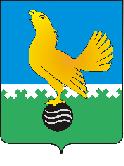 Ханты-Мансийский автономный округ-Юграмуниципальное образованиегородской округ город Пыть-Ях АДМИНИСТРАЦИЯ ГОРОДАтерриториальная комиссия по делам несовершеннолетних и защите их прав                                                                                                  www.pyadm.ru e-mail: adm@gov86.org                                                                                                                                                 e-mail: kdn@gov86org.ruг.   Пыть-Ях,  1 мкр.,  дом  № 5,  кв.  № 80                                                                           р/с 40101810900000010001                                                                                                                                               Ханты-Мансийский автономный округ-Югра                                                                             УФК по ХМАО-ЮгреТюменская      область     628380                                               МКУ Администрация г. Пыть-Яха, л\с 04873033440)тел.  факс  (3463)  46-62-92,   тел. 46-05-89,                                              РКЦ Ханты-Мансийск г. Ханты-Мансийск42-11-90,  46-05-92,  46-66-47                                                                                   ИНН 8612005313   БИК 047162000                                                                                                                                                                                                                                                                                                                                                                                                                                                                                      ОКАТО 71885000 КПП 861201001                                                                                                                                    КБК 04011690040040000140 П О С Т А Н О В Л Е Н И Е 29.06.2016                                                                                                                     № 270Об утверждении сводного плана мероприятий,направленных на профилактику правонарушенийи преступлений, связанных с незаконнымоборотом наркотических средств, на 2016-2017учебный годЗал заседаний администрации города Пыть-Яха, в 14 часов 30 минут (сведения об участниках заседания указаны в протоколе заседания территориальной комиссии).	Заслушав и обсудив предложения органов и учреждений системы профилактики безнадзорности и правонарушений несовершеннолетних в проект сводного плана мероприятий, направленных на профилактику правонарушений и преступлений, связанных с незаконным оборотом наркотических средств, на 2016-2017 учебный год, руководствуясь п. 13 ст. 15 Закона Ханты-Мансийского автономного округа-Югры от 12.10.2005 № 74-оз «О комиссиях по делам несовершеннолетних и защите их прав в Ханты-Мансийском автономном округе-Югре и наделении органов местного самоуправления отдельными государственными полномочиями по созданию и осуществлению деятельности комиссий по делам несовершеннолетних и защите их прав»,ТЕРРИТОРИАЛЬНАЯ КОМИССИЯ ПОСТАНОВИЛА:Утвердить сводный план мероприятий, направленных на профилактику правонарушений и преступлений, связанных с незаконным оборотом наркотических средств, на 2016-2017 учебный год.Начальнику отдела по осуществлению деятельности территориальной комиссии по делам несовершеннолетних и защите их прав (А.А. Устинов):Обеспечить в срок до 04.07.2016 г. направление сводного плана мероприятий в органы и учреждения системы профилактики безнадзорности и правонарушений несовершеннолетних для исполнения.Обеспечить контроль за исполнением сводного плана мероприятий в сроки, предусмотренные сводным планом.Директорам муниципальных бюджетных общеобразовательных учреждений средняя общеобразовательная школа №№ 1, 2, 4, 5, 6 (Л.В. Мартынкевич, С.В. Шатунова, Ф.Г. Петрова, Е.Б. Гербыш, О.Г. Поштаренко):Предоставить в срок до 08.07.2016 года в отдел по осуществлению деятельности территориальной комиссии информацию о работе образовательных организаций, направленной на профилактику наркомании в подростковой среде.Директору департамента образования и молодежной политики (С.В. Вагин):Обеспечить контроль за исполнением подведомственными организациями пп. 3.1 п. 3 настоящего постановления.Председательствующий на заседаниипредседатель территориальной комиссии                                                          В.П. БойкоСводный планмероприятий на 2016-2017 учебный год, направленных на профилактику правонарушений и преступлений, связанных с незаконным оборотом наркотических средств№ п/пНаименование мероприятияДата проведениямероприятияМесто проведениямероприятияОтветственные лицаЭффект отпроведенного мероприятия1.Организация проведения  мероприятий с несовершеннолетними с демонстрацией фильмов о пагубном влиянии на молодой организм наркотических средств и одурманивающих веществВ течение 2016-2017 учебного годаОбразовательные организации города,учреждения культуры и спортаБУ ХМАО-Югры «Пыть-Яхская окружная больница», ОМВД России по городу Пыть-Ях, Департамент образования и молодежной политики,руководители учреждений культуры и спортаРанняя профилактика преступлений и правонарушений, связанных с незаконным оборотом наркотических средств2.Организация телефона «горячей линии» для консультации подростков, склонных к употреблению наркотических средств и одурманивающих веществПостоянно  МБУ «Центр профилактики употребления психоактивных веществ среди подростков и молодежи «Современник»Департамент образования и молодежной политикиВыявление лиц, нуждающихся в психологической, медицинской помощи, предупреждение совершения ими преступлений и правонарушений3.Мониторинг сети «Интернет» на предмет выявления фактов незаконного распространения наркотических средств и одурманивающих веществПостоянно ОМВД России по городу Пыть-ЯхВыявление, пресечение и привлечение к ответственности лиц за незаконное распространение наркотических средств и одурманивающих веществ4.Размещение для несовершеннолетних «ящиков доверия» с целью получения информации о правонарушениях и преступлениях, в том числе связанных с незаконным оборотом наркотических средствВ течение 2016-2017 учебного годаОбразовательные организацииДепартамент образования и молодежной политики,ОМВД России по городу Пыть-ЯхРанняя профилактика преступлений и правонарушений, связанных с незаконным оборотом наркотических средств,предупреждение совершения  преступлений и правонарушений5.Социально-психологическое тестирование обучающихся 6-11 классов   Октябрь 2016 г.Образовательные организацииДепартамент образования и молодежной политики, руководители образовательных организаций городаРанняя профилактика преступлений и правонарушений, связанных с незаконным оборотом наркотических средств6.Организация проведения классных часов, посвященных Международному дню отказа от курения «Безвредного табака не бывает»Ноябрь 2016 г.Образовательные организацииДепартамент образования и молодежной политики, руководители образовательных организаций городаСнижение количества обучающихся, подверженных курению7.Анкетирование  обучающихся на предмет употребления алкоголя, табакокурения, наркотических средств и одурманивающих веществНоябрь 2016 г.Образовательные организацииДепартамент образования и молодежной политики, руководители образовательных организаций городаРанняя профилактика преступлений и правонарушений8.Наркотестирование обучающихся 9-11 классовДекабрь2016 г.Образовательные организацииДепартамент образования и молодежной политики, руководители образовательных организаций города, БУ ХМАО-Югры «Пыть-Яхская окружная клиническая больница»Выявление лиц, нуждающихся в психологической, медицинской помощи, предупреждение совершения ими преступлений и правонарушений9.Организация проведения общешкольных родительских собраний на тему: «профилактика правонарушений и преступлений, связанных с незаконным оборотом наркотических средств»Декабрь2016 г.Образовательные организацииДепартамент образования и молодежной политики, руководители образовательных организаций города, БУ ХМАО-Югры «Пыть-Яхская окружная клиническая больница», ОМВД России по городу Пыть-Ях, отдел по осуществлению деятельности ТКДН и ЗПРанняя профилактика преступлений и правонарушений10.Организация размещения информации о проводимых мероприятиях направленных на профилактику употребления несовершеннолетними наркотических средств, одурманивающих веществ, табакокурения, алкогольной и спиртосодержащей продукцииВ течение 2016.-2017 учебного годаДепартамент образования и молодежной политики, руководители образовательных организаций города, БУ ХМАО-Югры «Пыть-Яхская окружная клиническая больница», ОМВД России по городу Пыть-Ях, отдел по осуществлению деятельности ТКДН и ЗП, отдел по культуре и искусству, руководители учреждений культуры, отдел по физической культуре и спорту, руководители учреждений физической культуры и спортаПривлечение максимального количества несовершеннолетних, законных представителей несовершеннолетних к участию в проводимых мероприятиях 11.Организация изготовления и распространения печатной продукции по профилактике наркомании, токсикомании, табакокурения, употребления алкогольной и спиртосодержащей продукции несовершеннолетнимиВ течение 2016-2017 гг.Департамент образования и молодежной политики, отделпо осуществлению деятельности ТКДН и ЗП,отдел по культуре и искусству, отдел по физической культуре и спорту Повышение уровня знаний несовершеннолетних и их законных представителей в указанной области